掘削高さ、深さが１０ｍ以上の地山の掘削を行う仕事の届出※　１．該当・実施等の欄に○を記入すること。　　２．Pは該当ページを記入すること。○掘削勾配の基準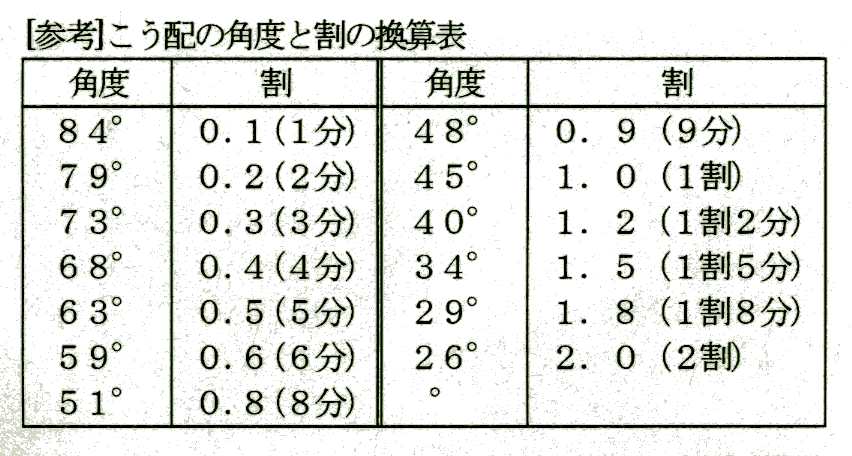 工　　　期　　　　年　　月　　日～　　　　年　　月　　日　　　　年　　月　　日～　　　　年　　月　　日工 法記入不要仕事の期間　　　　年　　月　　日～　　　　年　　月　　日　　　　年　　月　　日～　　　　年　　月　　日工 法記入不要計画の概要を示す添付書類書類チェック欄１．仕事を行う場所の周囲の状況・四隣との関係を示す図面２．建設等をしようとする建設物等の概要を示す図面３．工事用の機械、設備、建設物等の配置を示す図面４．工法の概要を示す書面又は図面５．労働災害防止のための方法及び設備の概要を示す書面又は図面６．工　程　表１．仕事を行う場所の周囲の状況・四隣との関係を示す図面２．建設等をしようとする建設物等の概要を示す図面３．工事用の機械、設備、建設物等の配置を示す図面４．工法の概要を示す書面又は図面５．労働災害防止のための方法及び設備の概要を示す書面又は図面６．工　程　表１．仕事を行う場所の周囲の状況・四隣との関係を示す図面２．建設等をしようとする建設物等の概要を示す図面３．工事用の機械、設備、建設物等の配置を示す図面４．工法の概要を示す書面又は図面５．労働災害防止のための方法及び設備の概要を示す書面又は図面６．工　程　表１．仕事を行う場所の周囲の状況・四隣との関係を示す図面２．建設等をしようとする建設物等の概要を示す図面３．工事用の機械、設備、建設物等の配置を示す図面４．工法の概要を示す書面又は図面５．労働災害防止のための方法及び設備の概要を示す書面又は図面６．工　程　表適 ・ 否計画の概要を示す添付書類書類チェック欄１．仕事を行う場所の周囲の状況・四隣との関係を示す図面２．建設等をしようとする建設物等の概要を示す図面３．工事用の機械、設備、建設物等の配置を示す図面４．工法の概要を示す書面又は図面５．労働災害防止のための方法及び設備の概要を示す書面又は図面６．工　程　表１．仕事を行う場所の周囲の状況・四隣との関係を示す図面２．建設等をしようとする建設物等の概要を示す図面３．工事用の機械、設備、建設物等の配置を示す図面４．工法の概要を示す書面又は図面５．労働災害防止のための方法及び設備の概要を示す書面又は図面６．工　程　表１．仕事を行う場所の周囲の状況・四隣との関係を示す図面２．建設等をしようとする建設物等の概要を示す図面３．工事用の機械、設備、建設物等の配置を示す図面４．工法の概要を示す書面又は図面５．労働災害防止のための方法及び設備の概要を示す書面又は図面６．工　程　表１．仕事を行う場所の周囲の状況・四隣との関係を示す図面２．建設等をしようとする建設物等の概要を示す図面３．工事用の機械、設備、建設物等の配置を示す図面４．工法の概要を示す書面又は図面５．労働災害防止のための方法及び設備の概要を示す書面又は図面６．工　程　表適 ・ 否計画の概要を示す添付書類書類チェック欄１．仕事を行う場所の周囲の状況・四隣との関係を示す図面２．建設等をしようとする建設物等の概要を示す図面３．工事用の機械、設備、建設物等の配置を示す図面４．工法の概要を示す書面又は図面５．労働災害防止のための方法及び設備の概要を示す書面又は図面６．工　程　表１．仕事を行う場所の周囲の状況・四隣との関係を示す図面２．建設等をしようとする建設物等の概要を示す図面３．工事用の機械、設備、建設物等の配置を示す図面４．工法の概要を示す書面又は図面５．労働災害防止のための方法及び設備の概要を示す書面又は図面６．工　程　表１．仕事を行う場所の周囲の状況・四隣との関係を示す図面２．建設等をしようとする建設物等の概要を示す図面３．工事用の機械、設備、建設物等の配置を示す図面４．工法の概要を示す書面又は図面５．労働災害防止のための方法及び設備の概要を示す書面又は図面６．工　程　表１．仕事を行う場所の周囲の状況・四隣との関係を示す図面２．建設等をしようとする建設物等の概要を示す図面３．工事用の機械、設備、建設物等の配置を示す図面４．工法の概要を示す書面又は図面５．労働災害防止のための方法及び設備の概要を示す書面又は図面６．工　程　表適 ・ 否計画の概要を示す添付書類書類チェック欄１．仕事を行う場所の周囲の状況・四隣との関係を示す図面２．建設等をしようとする建設物等の概要を示す図面３．工事用の機械、設備、建設物等の配置を示す図面４．工法の概要を示す書面又は図面５．労働災害防止のための方法及び設備の概要を示す書面又は図面６．工　程　表１．仕事を行う場所の周囲の状況・四隣との関係を示す図面２．建設等をしようとする建設物等の概要を示す図面３．工事用の機械、設備、建設物等の配置を示す図面４．工法の概要を示す書面又は図面５．労働災害防止のための方法及び設備の概要を示す書面又は図面６．工　程　表１．仕事を行う場所の周囲の状況・四隣との関係を示す図面２．建設等をしようとする建設物等の概要を示す図面３．工事用の機械、設備、建設物等の配置を示す図面４．工法の概要を示す書面又は図面５．労働災害防止のための方法及び設備の概要を示す書面又は図面６．工　程　表１．仕事を行う場所の周囲の状況・四隣との関係を示す図面２．建設等をしようとする建設物等の概要を示す図面３．工事用の機械、設備、建設物等の配置を示す図面４．工法の概要を示す書面又は図面５．労働災害防止のための方法及び設備の概要を示す書面又は図面６．工　程　表適 ・ 否計画の概要を示す添付書類書類チェック欄１．仕事を行う場所の周囲の状況・四隣との関係を示す図面２．建設等をしようとする建設物等の概要を示す図面３．工事用の機械、設備、建設物等の配置を示す図面４．工法の概要を示す書面又は図面５．労働災害防止のための方法及び設備の概要を示す書面又は図面６．工　程　表１．仕事を行う場所の周囲の状況・四隣との関係を示す図面２．建設等をしようとする建設物等の概要を示す図面３．工事用の機械、設備、建設物等の配置を示す図面４．工法の概要を示す書面又は図面５．労働災害防止のための方法及び設備の概要を示す書面又は図面６．工　程　表１．仕事を行う場所の周囲の状況・四隣との関係を示す図面２．建設等をしようとする建設物等の概要を示す図面３．工事用の機械、設備、建設物等の配置を示す図面４．工法の概要を示す書面又は図面５．労働災害防止のための方法及び設備の概要を示す書面又は図面６．工　程　表１．仕事を行う場所の周囲の状況・四隣との関係を示す図面２．建設等をしようとする建設物等の概要を示す図面３．工事用の機械、設備、建設物等の配置を示す図面４．工法の概要を示す書面又は図面５．労働災害防止のための方法及び設備の概要を示す書面又は図面６．工　程　表適 ・ 否計画の概要を示す添付書類書類チェック欄１．仕事を行う場所の周囲の状況・四隣との関係を示す図面２．建設等をしようとする建設物等の概要を示す図面３．工事用の機械、設備、建設物等の配置を示す図面４．工法の概要を示す書面又は図面５．労働災害防止のための方法及び設備の概要を示す書面又は図面６．工　程　表１．仕事を行う場所の周囲の状況・四隣との関係を示す図面２．建設等をしようとする建設物等の概要を示す図面３．工事用の機械、設備、建設物等の配置を示す図面４．工法の概要を示す書面又は図面５．労働災害防止のための方法及び設備の概要を示す書面又は図面６．工　程　表１．仕事を行う場所の周囲の状況・四隣との関係を示す図面２．建設等をしようとする建設物等の概要を示す図面３．工事用の機械、設備、建設物等の配置を示す図面４．工法の概要を示す書面又は図面５．労働災害防止のための方法及び設備の概要を示す書面又は図面６．工　程　表１．仕事を行う場所の周囲の状況・四隣との関係を示す図面２．建設等をしようとする建設物等の概要を示す図面３．工事用の機械、設備、建設物等の配置を示す図面４．工法の概要を示す書面又は図面５．労働災害防止のための方法及び設備の概要を示す書面又は図面６．工　程　表適 ・ 否管 理 体 制○統括安全衛生責任者　　　　　　　　　　　　　　　　○元方安全衛生管理者　　　　　　　　　　　　　　　　○地山掘削作業主任者　　　　　　　　　　　　　　　　○土止め支保工作業主任者　　　　　　　　　　　　　　◇安全衛生協議会　　　 有 ・ 無　 （下請：　 　　社 予定）◇その他の就業制限業務及び特別教育の種類　　　　車輌系建設機械の運転・その他（　　　　　　　　　　　　　　　）◎設備・地山等の点検制度及び記録の保存　　　　　　　有 ・ 無　　◎健康診断（雇入時、定期、特殊健診）の記録の確認　　実施 ・ 無　○統括安全衛生責任者　　　　　　　　　　　　　　　　○元方安全衛生管理者　　　　　　　　　　　　　　　　○地山掘削作業主任者　　　　　　　　　　　　　　　　○土止め支保工作業主任者　　　　　　　　　　　　　　◇安全衛生協議会　　　 有 ・ 無　 （下請：　 　　社 予定）◇その他の就業制限業務及び特別教育の種類　　　　車輌系建設機械の運転・その他（　　　　　　　　　　　　　　　）◎設備・地山等の点検制度及び記録の保存　　　　　　　有 ・ 無　　◎健康診断（雇入時、定期、特殊健診）の記録の確認　　実施 ・ 無　○統括安全衛生責任者　　　　　　　　　　　　　　　　○元方安全衛生管理者　　　　　　　　　　　　　　　　○地山掘削作業主任者　　　　　　　　　　　　　　　　○土止め支保工作業主任者　　　　　　　　　　　　　　◇安全衛生協議会　　　 有 ・ 無　 （下請：　 　　社 予定）◇その他の就業制限業務及び特別教育の種類　　　　車輌系建設機械の運転・その他（　　　　　　　　　　　　　　　）◎設備・地山等の点検制度及び記録の保存　　　　　　　有 ・ 無　　◎健康診断（雇入時、定期、特殊健診）の記録の確認　　実施 ・ 無　○統括安全衛生責任者　　　　　　　　　　　　　　　　○元方安全衛生管理者　　　　　　　　　　　　　　　　○地山掘削作業主任者　　　　　　　　　　　　　　　　○土止め支保工作業主任者　　　　　　　　　　　　　　◇安全衛生協議会　　　 有 ・ 無　 （下請：　 　　社 予定）◇その他の就業制限業務及び特別教育の種類　　　　車輌系建設機械の運転・その他（　　　　　　　　　　　　　　　）◎設備・地山等の点検制度及び記録の保存　　　　　　　有 ・ 無　　◎健康診断（雇入時、定期、特殊健診）の記録の確認　　実施 ・ 無　○統括安全衛生責任者　　　　　　　　　　　　　　　　○元方安全衛生管理者　　　　　　　　　　　　　　　　○地山掘削作業主任者　　　　　　　　　　　　　　　　○土止め支保工作業主任者　　　　　　　　　　　　　　◇安全衛生協議会　　　 有 ・ 無　 （下請：　 　　社 予定）◇その他の就業制限業務及び特別教育の種類　　　　車輌系建設機械の運転・その他（　　　　　　　　　　　　　　　）◎設備・地山等の点検制度及び記録の保存　　　　　　　有 ・ 無　　◎健康診断（雇入時、定期、特殊健診）の記録の確認　　実施 ・ 無　適 ・ 否事 前 調 査１．作業地域の地形図、地質図　　有 ・ 無　（調査結果添付　有 ・ 無）２．試　　　　　堀　　　　　　　実施 ・ 未実施３．付 近 の 踏 査　　　　　　　実施 ・ 未実施４．ボーリング調査　　　　　　　実施 ・ 未実施５．弾 性 波 探 査　　　　　　　実施 ・ 未実施１．作業地域の地形図、地質図　　有 ・ 無　（調査結果添付　有 ・ 無）２．試　　　　　堀　　　　　　　実施 ・ 未実施３．付 近 の 踏 査　　　　　　　実施 ・ 未実施４．ボーリング調査　　　　　　　実施 ・ 未実施５．弾 性 波 探 査　　　　　　　実施 ・ 未実施１．作業地域の地形図、地質図　　有 ・ 無　（調査結果添付　有 ・ 無）２．試　　　　　堀　　　　　　　実施 ・ 未実施３．付 近 の 踏 査　　　　　　　実施 ・ 未実施４．ボーリング調査　　　　　　　実施 ・ 未実施５．弾 性 波 探 査　　　　　　　実施 ・ 未実施１．作業地域の地形図、地質図　　有 ・ 無　（調査結果添付　有 ・ 無）２．試　　　　　堀　　　　　　　実施 ・ 未実施３．付 近 の 踏 査　　　　　　　実施 ・ 未実施４．ボーリング調査　　　　　　　実施 ・ 未実施５．弾 性 波 探 査　　　　　　　実施 ・ 未実施１．作業地域の地形図、地質図　　有 ・ 無　（調査結果添付　有 ・ 無）２．試　　　　　堀　　　　　　　実施 ・ 未実施３．付 近 の 踏 査　　　　　　　実施 ・ 未実施４．ボーリング調査　　　　　　　実施 ・ 未実施５．弾 性 波 探 査　　　　　　　実施 ・ 未実施適 ・ 否調 査 結 果１．亀　　　　裂　　有 ・ 無　　   ２．含　　　水　　 有 ・ 無３．湧　　　　水　　有 ・ 無　　   ４．埋　設　物　　 有 ・ 無５．ガスの蒸気等　　有 ・ 無　　   ６．地質・地層　　 良 ・ 否１．亀　　　　裂　　有 ・ 無　　   ２．含　　　水　　 有 ・ 無３．湧　　　　水　　有 ・ 無　　   ４．埋　設　物　　 有 ・ 無５．ガスの蒸気等　　有 ・ 無　　   ６．地質・地層　　 良 ・ 否１．亀　　　　裂　　有 ・ 無　　   ２．含　　　水　　 有 ・ 無３．湧　　　　水　　有 ・ 無　　   ４．埋　設　物　　 有 ・ 無５．ガスの蒸気等　　有 ・ 無　　   ６．地質・地層　　 良 ・ 否１．亀　　　　裂　　有 ・ 無　　   ２．含　　　水　　 有 ・ 無３．湧　　　　水　　有 ・ 無　　   ４．埋　設　物　　 有 ・ 無５．ガスの蒸気等　　有 ・ 無　　   ６．地質・地層　　 良 ・ 否１．亀　　　　裂　　有 ・ 無　　   ２．含　　　水　　 有 ・ 無３．湧　　　　水　　有 ・ 無　　   ４．埋　設　物　　 有 ・ 無５．ガスの蒸気等　　有 ・ 無　　   ６．地質・地層　　 良 ・ 否適 ・ 否埋設物等による危険防止○　該当の有無　　有 ・ 無　 （有りの場合は下記の危険防止措置を記入）１．ガス導管等の損壊の防止　　　　　　　　    （Ｐ　　　　添付）２．高圧地下ケーブルの移設                    （Ｐ　　　　添付）３．れんが壁・ｺﾝｸﾘｰﾄﾌﾞﾛｯｸ壁等の崩壊陥没防止 　（Ｐ　　　　添付）４．掘削機械等の使用禁止　　　　　　　　　　　（Ｐ　　　　添付）○　該当の有無　　有 ・ 無　 （有りの場合は下記の危険防止措置を記入）１．ガス導管等の損壊の防止　　　　　　　　    （Ｐ　　　　添付）２．高圧地下ケーブルの移設                    （Ｐ　　　　添付）３．れんが壁・ｺﾝｸﾘｰﾄﾌﾞﾛｯｸ壁等の崩壊陥没防止 　（Ｐ　　　　添付）４．掘削機械等の使用禁止　　　　　　　　　　　（Ｐ　　　　添付）○　該当の有無　　有 ・ 無　 （有りの場合は下記の危険防止措置を記入）１．ガス導管等の損壊の防止　　　　　　　　    （Ｐ　　　　添付）２．高圧地下ケーブルの移設                    （Ｐ　　　　添付）３．れんが壁・ｺﾝｸﾘｰﾄﾌﾞﾛｯｸ壁等の崩壊陥没防止 　（Ｐ　　　　添付）４．掘削機械等の使用禁止　　　　　　　　　　　（Ｐ　　　　添付）○　該当の有無　　有 ・ 無　 （有りの場合は下記の危険防止措置を記入）１．ガス導管等の損壊の防止　　　　　　　　    （Ｐ　　　　添付）２．高圧地下ケーブルの移設                    （Ｐ　　　　添付）３．れんが壁・ｺﾝｸﾘｰﾄﾌﾞﾛｯｸ壁等の崩壊陥没防止 　（Ｐ　　　　添付）４．掘削機械等の使用禁止　　　　　　　　　　　（Ｐ　　　　添付）○　該当の有無　　有 ・ 無　 （有りの場合は下記の危険防止措置を記入）１．ガス導管等の損壊の防止　　　　　　　　    （Ｐ　　　　添付）２．高圧地下ケーブルの移設                    （Ｐ　　　　添付）３．れんが壁・ｺﾝｸﾘｰﾄﾌﾞﾛｯｸ壁等の崩壊陥没防止 　（Ｐ　　　　添付）４．掘削機械等の使用禁止　　　　　　　　　　　（Ｐ　　　　添付）適 ・ 否掘 削 面 の勾 配 基 準○　地山の種類（最終仕上げ面にあたる地山の種類のについてすべて○を）１．岩盤又は堅い粘土からなる地山　　　　　　　　　　該　当２．そ の 他 の 地 山 　　　　　　　　　　　　　　　該　当３．砂 か ら な る 地 山　　　　　　　　　　　　　　該　当４．発破等により崩壊しやすい状態になっている地山　　該　当○　地山の種類（最終仕上げ面にあたる地山の種類のについてすべて○を）１．岩盤又は堅い粘土からなる地山　　　　　　　　　　該　当２．そ の 他 の 地 山 　　　　　　　　　　　　　　　該　当３．砂 か ら な る 地 山　　　　　　　　　　　　　　該　当４．発破等により崩壊しやすい状態になっている地山　　該　当○　地山の種類（最終仕上げ面にあたる地山の種類のについてすべて○を）１．岩盤又は堅い粘土からなる地山　　　　　　　　　　該　当２．そ の 他 の 地 山 　　　　　　　　　　　　　　　該　当３．砂 か ら な る 地 山　　　　　　　　　　　　　　該　当４．発破等により崩壊しやすい状態になっている地山　　該　当○　地山の種類（最終仕上げ面にあたる地山の種類のについてすべて○を）１．岩盤又は堅い粘土からなる地山　　　　　　　　　　該　当２．そ の 他 の 地 山 　　　　　　　　　　　　　　　該　当３．砂 か ら な る 地 山　　　　　　　　　　　　　　該　当４．発破等により崩壊しやすい状態になっている地山　　該　当○　地山の種類（最終仕上げ面にあたる地山の種類のについてすべて○を）１．岩盤又は堅い粘土からなる地山　　　　　　　　　　該　当２．そ の 他 の 地 山 　　　　　　　　　　　　　　　該　当３．砂 か ら な る 地 山　　　　　　　　　　　　　　該　当４．発破等により崩壊しやすい状態になっている地山　　該　当適 ・ 否掘 削 面 の勾 配 基 準○　地山の種類（最終仕上げ面にあたる地山の種類のについてすべて○を）１．岩盤又は堅い粘土からなる地山　　　　　　　　　　該　当２．そ の 他 の 地 山 　　　　　　　　　　　　　　　該　当３．砂 か ら な る 地 山　　　　　　　　　　　　　　該　当４．発破等により崩壊しやすい状態になっている地山　　該　当○　地山の種類（最終仕上げ面にあたる地山の種類のについてすべて○を）１．岩盤又は堅い粘土からなる地山　　　　　　　　　　該　当２．そ の 他 の 地 山 　　　　　　　　　　　　　　　該　当３．砂 か ら な る 地 山　　　　　　　　　　　　　　該　当４．発破等により崩壊しやすい状態になっている地山　　該　当○　地山の種類（最終仕上げ面にあたる地山の種類のについてすべて○を）１．岩盤又は堅い粘土からなる地山　　　　　　　　　　該　当２．そ の 他 の 地 山 　　　　　　　　　　　　　　　該　当３．砂 か ら な る 地 山　　　　　　　　　　　　　　該　当４．発破等により崩壊しやすい状態になっている地山　　該　当○　地山の種類（最終仕上げ面にあたる地山の種類のについてすべて○を）１．岩盤又は堅い粘土からなる地山　　　　　　　　　　該　当２．そ の 他 の 地 山 　　　　　　　　　　　　　　　該　当３．砂 か ら な る 地 山　　　　　　　　　　　　　　該　当４．発破等により崩壊しやすい状態になっている地山　　該　当○　地山の種類（最終仕上げ面にあたる地山の種類のについてすべて○を）１．岩盤又は堅い粘土からなる地山　　　　　　　　　　該　当２．そ の 他 の 地 山 　　　　　　　　　　　　　　　該　当３．砂 か ら な る 地 山　　　　　　　　　　　　　　該　当４．発破等により崩壊しやすい状態になっている地山　　該　当適 ・ 否杭打工事の概　　要作　　業有 ・ 無１．作 業 方 法、順 序　　　　　     　    　（Ｐ　　　　添付）２．地 表 面 の 状 態　　　　　　   　 　　　（Ｐ　　　　添付）３．地 下 埋 設 物 の 防 護　　　  　　　　　（Ｐ　　　　添付）４．架 空 電 線 等 の 保 安 対 策　　　　　　（Ｐ　　　　添付）５．近 接 構 造 物 の 影 響　　　  　　　　　（Ｐ　　　　添付）６．採 光 ・ 照 明　　　　　　　     　　　　（Ｐ　　　　添付）７．有 害 ガ ス ・ 酸 欠 の 測 定　　　　　　（Ｐ　　　　添付）１．作 業 方 法、順 序　　　　　     　    　（Ｐ　　　　添付）２．地 表 面 の 状 態　　　　　　   　 　　　（Ｐ　　　　添付）３．地 下 埋 設 物 の 防 護　　　  　　　　　（Ｐ　　　　添付）４．架 空 電 線 等 の 保 安 対 策　　　　　　（Ｐ　　　　添付）５．近 接 構 造 物 の 影 響　　　  　　　　　（Ｐ　　　　添付）６．採 光 ・ 照 明　　　　　　　     　　　　（Ｐ　　　　添付）７．有 害 ガ ス ・ 酸 欠 の 測 定　　　　　　（Ｐ　　　　添付）１．作 業 方 法、順 序　　　　　     　    　（Ｐ　　　　添付）２．地 表 面 の 状 態　　　　　　   　 　　　（Ｐ　　　　添付）３．地 下 埋 設 物 の 防 護　　　  　　　　　（Ｐ　　　　添付）４．架 空 電 線 等 の 保 安 対 策　　　　　　（Ｐ　　　　添付）５．近 接 構 造 物 の 影 響　　　  　　　　　（Ｐ　　　　添付）６．採 光 ・ 照 明　　　　　　　     　　　　（Ｐ　　　　添付）７．有 害 ガ ス ・ 酸 欠 の 測 定　　　　　　（Ｐ　　　　添付）１．作 業 方 法、順 序　　　　　     　    　（Ｐ　　　　添付）２．地 表 面 の 状 態　　　　　　   　 　　　（Ｐ　　　　添付）３．地 下 埋 設 物 の 防 護　　　  　　　　　（Ｐ　　　　添付）４．架 空 電 線 等 の 保 安 対 策　　　　　　（Ｐ　　　　添付）５．近 接 構 造 物 の 影 響　　　  　　　　　（Ｐ　　　　添付）６．採 光 ・ 照 明　　　　　　　     　　　　（Ｐ　　　　添付）７．有 害 ガ ス ・ 酸 欠 の 測 定　　　　　　（Ｐ　　　　添付）１．作 業 方 法、順 序　　　　　     　    　（Ｐ　　　　添付）２．地 表 面 の 状 態　　　　　　   　 　　　（Ｐ　　　　添付）３．地 下 埋 設 物 の 防 護　　　  　　　　　（Ｐ　　　　添付）４．架 空 電 線 等 の 保 安 対 策　　　　　　（Ｐ　　　　添付）５．近 接 構 造 物 の 影 響　　　  　　　　　（Ｐ　　　　添付）６．採 光 ・ 照 明　　　　　　　     　　　　（Ｐ　　　　添付）７．有 害 ガ ス ・ 酸 欠 の 測 定　　　　　　（Ｐ　　　　添付）適 ・ 否記入不要掘 削 計 画（添付書類　３．４．５関係）掘 削 計 画（添付書類　３．４．５関係）１．地山崩壊等による危険の防止対策　　　　　　　　（Ｐ　　　　添付）・無２．掘削箇所での墜落防止対策　　　　　　　　　　　（Ｐ　　　　添付）・無３．使用機械の作業安全標準　　　　　　　　　　　　（Ｐ　　　　添付）・無４．採光・照明　　　　　　　　　　　　　　　　　　（Ｐ　　　　添付）・無５．架空電線等の保安対策　　　　　　　　　　　　　（Ｐ　　　　添付）・無１．地山崩壊等による危険の防止対策　　　　　　　　（Ｐ　　　　添付）・無２．掘削箇所での墜落防止対策　　　　　　　　　　　（Ｐ　　　　添付）・無３．使用機械の作業安全標準　　　　　　　　　　　　（Ｐ　　　　添付）・無４．採光・照明　　　　　　　　　　　　　　　　　　（Ｐ　　　　添付）・無５．架空電線等の保安対策　　　　　　　　　　　　　（Ｐ　　　　添付）・無１．地山崩壊等による危険の防止対策　　　　　　　　（Ｐ　　　　添付）・無２．掘削箇所での墜落防止対策　　　　　　　　　　　（Ｐ　　　　添付）・無３．使用機械の作業安全標準　　　　　　　　　　　　（Ｐ　　　　添付）・無４．採光・照明　　　　　　　　　　　　　　　　　　（Ｐ　　　　添付）・無５．架空電線等の保安対策　　　　　　　　　　　　　（Ｐ　　　　添付）・無１．地山崩壊等による危険の防止対策　　　　　　　　（Ｐ　　　　添付）・無２．掘削箇所での墜落防止対策　　　　　　　　　　　（Ｐ　　　　添付）・無３．使用機械の作業安全標準　　　　　　　　　　　　（Ｐ　　　　添付）・無４．採光・照明　　　　　　　　　　　　　　　　　　（Ｐ　　　　添付）・無５．架空電線等の保安対策　　　　　　　　　　　　　（Ｐ　　　　添付）・無１．地山崩壊等による危険の防止対策　　　　　　　　（Ｐ　　　　添付）・無２．掘削箇所での墜落防止対策　　　　　　　　　　　（Ｐ　　　　添付）・無３．使用機械の作業安全標準　　　　　　　　　　　　（Ｐ　　　　添付）・無４．採光・照明　　　　　　　　　　　　　　　　　　（Ｐ　　　　添付）・無５．架空電線等の保安対策　　　　　　　　　　　　　（Ｐ　　　　添付）・無適 ・ 否土止め支保工計　　　　画（添付書類　３．４．５関係）土止め支保工計　　　　画（添付書類　３．４．５関係）１．土止め支保工及び締切工の構造と配置　　　　　　（Ｐ　　　　添付）・無２．鋼矢板、腹おこし及び切りばりの強度計算　　　　（Ｐ　　　　添付）・無３．鋼矢板壁及び継ぎ手の強度計算　　　　　　　　　（Ｐ　　　　添付）・無４．鋼矢板壁の接続施工法　　　　　　　　　　　　　（Ｐ　　　　添付）・無５．土圧計算書　　　　　　　　　　　　　　　　　　（Ｐ　　　　添付）・無１．土止め支保工及び締切工の構造と配置　　　　　　（Ｐ　　　　添付）・無２．鋼矢板、腹おこし及び切りばりの強度計算　　　　（Ｐ　　　　添付）・無３．鋼矢板壁及び継ぎ手の強度計算　　　　　　　　　（Ｐ　　　　添付）・無４．鋼矢板壁の接続施工法　　　　　　　　　　　　　（Ｐ　　　　添付）・無５．土圧計算書　　　　　　　　　　　　　　　　　　（Ｐ　　　　添付）・無１．土止め支保工及び締切工の構造と配置　　　　　　（Ｐ　　　　添付）・無２．鋼矢板、腹おこし及び切りばりの強度計算　　　　（Ｐ　　　　添付）・無３．鋼矢板壁及び継ぎ手の強度計算　　　　　　　　　（Ｐ　　　　添付）・無４．鋼矢板壁の接続施工法　　　　　　　　　　　　　（Ｐ　　　　添付）・無５．土圧計算書　　　　　　　　　　　　　　　　　　（Ｐ　　　　添付）・無１．土止め支保工及び締切工の構造と配置　　　　　　（Ｐ　　　　添付）・無２．鋼矢板、腹おこし及び切りばりの強度計算　　　　（Ｐ　　　　添付）・無３．鋼矢板壁及び継ぎ手の強度計算　　　　　　　　　（Ｐ　　　　添付）・無４．鋼矢板壁の接続施工法　　　　　　　　　　　　　（Ｐ　　　　添付）・無５．土圧計算書　　　　　　　　　　　　　　　　　　（Ｐ　　　　添付）・無１．土止め支保工及び締切工の構造と配置　　　　　　（Ｐ　　　　添付）・無２．鋼矢板、腹おこし及び切りばりの強度計算　　　　（Ｐ　　　　添付）・無３．鋼矢板壁及び継ぎ手の強度計算　　　　　　　　　（Ｐ　　　　添付）・無４．鋼矢板壁の接続施工法　　　　　　　　　　　　　（Ｐ　　　　添付）・無５．土圧計算書　　　　　　　　　　　　　　　　　　（Ｐ　　　　添付）・無適 ・ 否災 害 防 止措　   　置（添付書類　５関係）災 害 防 止措　   　置（添付書類　５関係）１．墜落・転落、飛来・落下、倒壊等による労働災害の防止措置 （Ｐ　　　添付）・無２．火災、爆発等緊急時の退避及び救護措置等　　　　（Ｐ　　　　添付）・無３．工事用機械設備による危険防止措置　　　　　　  （Ｐ　　　　添付）・無４．公害防止対策　　　　　　　　　　　　　　　　　（Ｐ　　　　添付）・無１．墜落・転落、飛来・落下、倒壊等による労働災害の防止措置 （Ｐ　　　添付）・無２．火災、爆発等緊急時の退避及び救護措置等　　　　（Ｐ　　　　添付）・無３．工事用機械設備による危険防止措置　　　　　　  （Ｐ　　　　添付）・無４．公害防止対策　　　　　　　　　　　　　　　　　（Ｐ　　　　添付）・無１．墜落・転落、飛来・落下、倒壊等による労働災害の防止措置 （Ｐ　　　添付）・無２．火災、爆発等緊急時の退避及び救護措置等　　　　（Ｐ　　　　添付）・無３．工事用機械設備による危険防止措置　　　　　　  （Ｐ　　　　添付）・無４．公害防止対策　　　　　　　　　　　　　　　　　（Ｐ　　　　添付）・無１．墜落・転落、飛来・落下、倒壊等による労働災害の防止措置 （Ｐ　　　添付）・無２．火災、爆発等緊急時の退避及び救護措置等　　　　（Ｐ　　　　添付）・無３．工事用機械設備による危険防止措置　　　　　　  （Ｐ　　　　添付）・無４．公害防止対策　　　　　　　　　　　　　　　　　（Ｐ　　　　添付）・無１．墜落・転落、飛来・落下、倒壊等による労働災害の防止措置 （Ｐ　　　添付）・無２．火災、爆発等緊急時の退避及び救護措置等　　　　（Ｐ　　　　添付）・無３．工事用機械設備による危険防止措置　　　　　　  （Ｐ　　　　添付）・無４．公害防止対策　　　　　　　　　　　　　　　　　（Ｐ　　　　添付）・無適 ・ 否安全管理計画安全管理計画１．安全衛生管理機構および緊急連絡体制          　（Ｐ　　　　添付）・無２．安全衛生教育の計画                          　（Ｐ　　　　添付）・無３．安全管理工程計画（行程毎の重点対策を含む）  　（Ｐ　　　　添付）・無４．安全作業標準                                　（Ｐ　　　　添付）・無５．安全点検表                          　　　  　（Ｐ　　　　添付）・無６．安全衛生行事計画　　　　　　　　　　　　　　　（Ｐ　　　　添付）・無１．安全衛生管理機構および緊急連絡体制          　（Ｐ　　　　添付）・無２．安全衛生教育の計画                          　（Ｐ　　　　添付）・無３．安全管理工程計画（行程毎の重点対策を含む）  　（Ｐ　　　　添付）・無４．安全作業標準                                　（Ｐ　　　　添付）・無５．安全点検表                          　　　  　（Ｐ　　　　添付）・無６．安全衛生行事計画　　　　　　　　　　　　　　　（Ｐ　　　　添付）・無１．安全衛生管理機構および緊急連絡体制          　（Ｐ　　　　添付）・無２．安全衛生教育の計画                          　（Ｐ　　　　添付）・無３．安全管理工程計画（行程毎の重点対策を含む）  　（Ｐ　　　　添付）・無４．安全作業標準                                　（Ｐ　　　　添付）・無５．安全点検表                          　　　  　（Ｐ　　　　添付）・無６．安全衛生行事計画　　　　　　　　　　　　　　　（Ｐ　　　　添付）・無１．安全衛生管理機構および緊急連絡体制          　（Ｐ　　　　添付）・無２．安全衛生教育の計画                          　（Ｐ　　　　添付）・無３．安全管理工程計画（行程毎の重点対策を含む）  　（Ｐ　　　　添付）・無４．安全作業標準                                　（Ｐ　　　　添付）・無５．安全点検表                          　　　  　（Ｐ　　　　添付）・無６．安全衛生行事計画　　　　　　　　　　　　　　　（Ｐ　　　　添付）・無１．安全衛生管理機構および緊急連絡体制          　（Ｐ　　　　添付）・無２．安全衛生教育の計画                          　（Ｐ　　　　添付）・無３．安全管理工程計画（行程毎の重点対策を含む）  　（Ｐ　　　　添付）・無４．安全作業標準                                　（Ｐ　　　　添付）・無５．安全点検表                          　　　  　（Ｐ　　　　添付）・無６．安全衛生行事計画　　　　　　　　　　　　　　　（Ｐ　　　　添付）・無適 ・ 否リスクアセスメントリスクアセスメントリスクアセスメントの実施状況　　    実施　　　　有（Ｐ　　　　添付）・無　　　　　　　　　　　　　　　　　（実施日　　　　　年　　　月　　　日）リスクアセスメントの実施状況　　    実施　　　　有（Ｐ　　　　添付）・無　　　　　　　　　　　　　　　　　（実施日　　　　　年　　　月　　　日）リスクアセスメントの実施状況　　    実施　　　　有（Ｐ　　　　添付）・無　　　　　　　　　　　　　　　　　（実施日　　　　　年　　　月　　　日）リスクアセスメントの実施状況　　    実施　　　　有（Ｐ　　　　添付）・無　　　　　　　　　　　　　　　　　（実施日　　　　　年　　　月　　　日）リスクアセスメントの実施状況　　    実施　　　　有（Ｐ　　　　添付）・無　　　　　　　　　　　　　　　　　（実施日　　　　　年　　　月　　　日）適・否１．検討年月日　　　　　　　　　年　　月　　日２．参画者の他、検討を行った者の職氏名３．検討の際、特に問題となった事項およびその対策地 山 の 種 類掘削面の高さ掘削面のこう配（以下）①　岩盤又は堅い粘土(1)５ｍ未満９０°①　岩盤又は堅い粘土(2)５ｍ以上７５°②　その他の地山(1)２ｍ未満９０°②　その他の地山(2)２m以上５m未満７５°②　その他の地山(3)５ｍ以上６０°③　砂掘削面のこう配３５°以下又は高さ５ｍ未満掘削面のこう配３５°以下又は高さ５ｍ未満④発破等で崩壊しやすい状態になっている地山掘削面のこう配４５°以下又は高さ２ｍ未満掘削面のこう配４５°以下又は高さ２ｍ未満